Assessment Guidance Risk AssessmentRisk AssessmentRisk AssessmentRisk AssessmentRisk AssessmentRisk Assessment for the activity ofRed Bull Soapbox Race – London – Alexandra PalaceRed Bull Soapbox Race – London – Alexandra PalaceDate3/6/22Responsible Committee memberEthan Young – PresidentResponsible Committee memberBen Beasley – Vice PresidentPART A PART A PART A PART A PART A PART A PART A PART A PART A PART A PART A (1) Risk identification(1) Risk identification(1) Risk identification(2) Risk assessment(2) Risk assessment(2) Risk assessment(2) Risk assessment(3) Risk management(3) Risk management(3) Risk management(3) Risk managementHazardPotential ConsequencesWho might be harmed(user; those nearby; those in the vicinity; members of the public)InherentInherentInherentResidualResidualResidualFurther controls (use the risk hierarchy)HazardPotential ConsequencesWho might be harmed(user; those nearby; those in the vicinity; members of the public)LikelihoodImpactScoreControl measures (use the risk hierarchy)LikelihoodImpactScoreFurther controls (use the risk hierarchy)Crash During RaceInjury to driver and viewers of raceDriver and public236Driver will be given protective gloves, kneepads and helmet. Red Bull will provide first aid if necessary, providing checks on the kart prior to the race to ensure its safety against their rigorous standards. Sharp areas of kart will be covered with protective padding. Haybails and marshals will protect the public from any risk133Vice-President will be responsible for having a first aid kit available at all session. For more severe injurys 999 or 111 will be used. Any injurys will be reported to SUSU: https://www.susu.org/groups/admin
/howto/protectionaccident. Injurys will also be reported to Red Bull marshals.Injury or accident during transportationInjury, damage costs incurred, unable to attend eventDriver, passengers, public248Society will hire a van rather than using trailers to minimise risk. Driver will have multiple years of experience.144Vice-President will be responsible for having a first aid kit available at all session. For more severe injurys 999 or 111 will be used. Any injurys will be reported to SUSU: https://www.susu.org/groups/admin/howto/protectionaccident. Injurys will also be reported to Red Bull marshals.Loss of equipmentCosts incurred replacing society equipmentN/A212Equipment will be kept together, and not given to those outside the group. Toolbox has been requested in grant to assist with this111N/AOn Site Repair InjuryMinor Cuts and scrapes from use of small power tools and hand toolsRace Team212Protective equipment will be brought and all race team members are experienced using this equipment212Vice-President will be responsible for having a first aid kit available at all session. For more severe injurys 999 or 111 will be used. Any injurys will be reported to SUSU: https://www.susu.org/groups/admin/howto/protectionaccident. Injurys will also be reported to Red Bull marshals. FireDamage to property, BurnsRace Team, members of public in vicinity.144Race is held outdoor and no electronics are used on the kart so risk is very low. Marshalls are equipped with fire extinguishers in near vicinity so any fire can be quickly extinguished.144Fires which cannot be controlled will be reported to 999, and any injurys reported to susu at https://www.susu.org/groups/admin/howto/protectionaccidentCovidTransmission of COVID-19, resulting in illnessAttendees to event313Race will be held outdoors for reduced transmission. Face masks can be work as per preference and all attendees will be warned not to attend if feeling unwell or showing symptoms212Covid cases will be reported through the university and through track and trace.PART B – Action PlanPART B – Action PlanPART B – Action PlanPART B – Action PlanPART B – Action PlanPART B – Action PlanPART B – Action PlanRisk Assessment Action PlanRisk Assessment Action PlanRisk Assessment Action PlanRisk Assessment Action PlanRisk Assessment Action PlanRisk Assessment Action PlanRisk Assessment Action PlanPart no.Action to be taken, incl. CostBy whomTarget dateReview dateOutcome at review dateOutcome at review date1Scrutineering of kart prior to race, to confirm safety for driver and spectatorsRed Bull Engineers2/7/223/7/222Initial scrutineering of kart to confirm safety and allow time for changes to be made prior to final scrutineering stage and race.Red Bull Engineers31/5/229/6/223Share Risk assessment with organisers and those attending the race with the societyCommittee Members9/6/2216/6/22Responsible Committee member’s signature:Responsible Committee member’s signature:Responsible Committee member’s signature:Responsible Committee member’s signature:Responsible Committee member’s signatureResponsible Committee member’s signatureResponsible Committee member’s signaturePrint name: E Young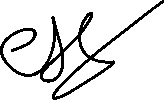 Print name: E YoungPrint name: E YoungDate:25/4/22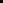 Print name: B Beasley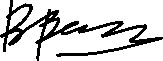 Print name: B BeasleyDate:25/4/22EliminateRemove the hazard wherever possible which negates the need for further controlsIf this is not possible then explain whySubstituteReplace the hazard with one less hazardousIf not possible then explain whyPhysical controlsExamples: enclosure, fume cupboard, glove boxLikely to still require admin controls as wellAdmin controlsExamples: training, supervision, signagePersonal protectionExamples: respirators, safety specs, glovesLast resort as it only protects the individualLIKELIHOOD5510152025LIKELIHOOD448121620LIKELIHOOD33691215LIKELIHOOD2246810LIKELIHOOD11234512345IMPACTIMPACTIMPACTIMPACTIMPACTImpactImpactHealth & Safety1Trivial - insignificantVery minor injuries e.g. slight bruising2MinorInjuries or illness e.g. small cut or abrasion which require basic first aid treatment even in self-administered.  3ModerateInjuries or illness e.g. strain or sprain requiring first aid or medical support.  4Major Injuries or illness e.g. broken bone requiring medical support >24 hours and time off work >4 weeks.5Severe – extremely significantFatality or multiple serious injuries or illness requiring hospital admission or significant time off work.  LikelihoodLikelihood1Rare e.g. 1 in 100,000 chance or higher2Unlikely e.g. 1 in 10,000 chance or higher3Possible e.g. 1 in 1,000 chance or higher4Likely e.g. 1 in 100 chance or higher5Very Likely e.g. 1 in 10 chance or higher